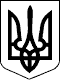 КАБІНЕТ МІНІСТРІВ УКРАЇНИПОСТАНОВА_____________________			   Київ				                   № ______ Про затвердження Порядку подання скарг на податкове повідомлення особі-нерезиденту, не зареєстрованій як платник податку на додану вартість, та направлення рішення за результатами їх розглядуВідповідно до пункту 56.24 статті 56 Податкового кодексу України Кабінет Міністрів України постановляє:Затвердити Порядок подання скарг на податкове повідомлення особі-нерезиденту, не зареєстрованій як платник податку на додану вартість, та направлення рішення за результатами їх розгляду, що додається.Прем’єр-міністр України						       Д. ШМИГАЛЬ